AGENDA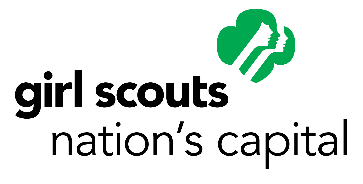 Girl Scout Parent MeetingBe sure to reserve meeting space; use your troop roster to invite all parents/guardians.Welcome & Introductions: Have each adult share their name and what they hope their daughter will get out of Girl Scouting. Leader(s) also share what they hope the troop will gains from the year.Brief Overview of Girl ScoutsMission: To build girls of courage, confidence and character who make the world a better placeGirl led (decision-making and planning), Hands-on (active not passive), and Collaborative (girls feel safer to try new things in collaborative team-based environments)Girl Scout Council of the Nation’s Capital, www.gscnc.org is our local CouncilGirl Scout Troop SpecificsMeeting time, day frequency and locationsFinances:Dues (how much, how often)Financial assistance availableUniforms (will the girls wear a sash or vest, or choose for themselves?)Participating in the cookie sale and fall product program – helps girls learn budgeting and business skills, plus contributes to Council costs for camps, training, and other resources.We  our Troop ParentsBuilding a Troop Committee – Share the list of jobs, get volunteers to join in on the fun!Adult membership registration ($15) and volunteer screening ($8) required for all participating adultsSnack Coordination?Troop Supply needs (wish list for a troop supply box)Pick-up Etiquette – Please provide transportation to and from meetings in a timely manner (within 5-10 minutes after ending of meeting)Forms & Actions to TakeGirl Health History and Emergency Medical AuthorizationMeet my DaughterGirl Membership Registration online (w/$15 fee once a year)Activities with Girls (if they are present)Fun activities while adult meet Brainstorming activity ideasReminder of next meeting date and goodbyes!